OA. analizan el impacto del testimonio del cristianismo en el imperio en el primer siglo. Lea y reflexione sobre cada pregunta, luego busqué su respuesta en la biblia, internet, diccionario, etc.¿dónde deriva el nombre cristiano? _________________________________________________________________________________________________________________________________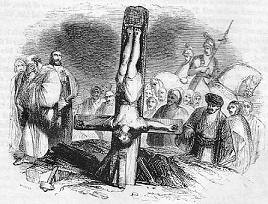 ¿cuándo se oficializó el cristianismo como religión oficial del imperio?____________________________________________________________________________________________________________________________________________________________________________________________________¿Cuáles fueron los aportes del cristianismo a la sociedad?___________________________________________________________________________________________________________________________________________________________________________________________________¿Cuál era la causa de dar la vida por Cristo en los primero cuatro siglos de nuestra era?____________________________________________________________________________________________________________________________________________________________________________________________________ ¿Qué relación tiene el emperador Nerón con el cristianismo?___________________________________________________________________________________________________________________________________________________________________________________________________Nombre Curso Fecha 2° medio 